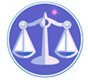 【更新】2015/1/9【編輯著作權者】黃婉玲（建議使用工具列-->檢視-->文件引導模式/功能窗格）（參考題庫~本文只收錄部份頁面,且部份無法超連結其他位置及檔案）《《會計學測驗題庫彙編03》100-103年(共80單元 & 2,056題)》【科目】包括。a另有申論題▓04(104年起▓02(99-95年)85單元/2,225題▓01(91-94年)42單元/1,370題【其他科目】。01警察&海巡相關考試。02司法特考&專技考試。03公務人員考試。升官等&其他特考。將測驗題答案刮弧【　】處塗上顏色,即可顯示答案。<<另有解答全部顯示檔>>　　　　　　　　　　　　　　　　　　　　　　　　　　　　　　　　　　　　　　　　　　　回目錄（1）>>回首頁>103年(18-451)10301。（1）103年公務人員初等考試。會計103年公務人員初等考試試題4509【等別】初等考試【類科】會計【科目】會計學大意【考試時間】1小時1.下列敘述何者正確？答案顯示:【C】（A）收入大於費用，資產必定增加（B）資產增加，權益必然等額增加（C）企業虧損時，會計方程式依然平衡（D）期末資產與期初資產之差額即代表本期損益2.下列敘述何者正確？答案顯示:【D】（A）為提供更精確之財務報表，財務報表應以元為表達金額之單位（B）企業發放給股東之現金股利，應列示於綜合損益表之股利費用（C）企業預期於報導期間後十二個月內清償的負債，應列示為非流動負債（D）單獨損益表分類銷貨成本與管理費用等為費用功能別法之表達方式3.甲公司年初用品盤存$500，未作迴轉分錄，當年度購入辦公用品$2,500，以資產項目入帳，年終盤點尚存$950，則期末調整分錄：答案顯示:【B】（A）借：用品盤存$2,050，貸：用品費用$2,050（B）借：用品費用$2,050，貸：用品盤存$2,050.（C）借：用品盤存$450，貸：用品費用$450（D）借：用品盤存$1,550，貸：用品費用$1,550.4.下列有關試算表之敘述，何者錯誤？答案顯示:【B】（A）試算表證明過帳後借方總額等於貸方總額（B）試算表證明公司已記錄所有的交易（C）若分錄與過帳正確，則試算表必定借貸相等（D）試算表有助於編製財務報表5.流動比率大於1，若以賒帳購入商品，則：答案顯示:【B】（A）流動比率增加（B）流動比率減少（C）流動比率不變（D）毛利率無影響6.丙公司 X10年底的現金為$10,000，應收帳款為$30,000，存貨為$30,000，預付費用為$20,000，應付帳款為$10,000，短期應付票據為$10,000，則丙公司X10年底的速動比率為：答案顯示:【A】（A）2.0（B）3.5（C）4.0（D）4.57.甲公司總資產週轉率較同業高，表示甲公司較同業：答案顯示:【D】（A）資產變現所需的期間更久（B）每次出售商品時獲利能力更高（C）財務結構更穩健（D）資產的使用效率更佳8.甲公司 X5年度銷貨$1,500,000，銷貨折扣$30,000，銷貨退回$100,000，銷貨毛利率為30%，期初存貨及期末存貨金額各為$150,000 及$200,000，則其存貨週轉天數為何？（小數點以下四捨五入至整數位，一年以365天計算）答案顯示:【D】（A）61天（B）62天（C）65天（D）67天9.丙公司於 8月31日發生火災，倉庫存貨幾乎全毀，經搶救後，存貨估計殘值為$26,000。下列為該公司有關會計記錄：期初存貨$125,000；進貨，1.至8月份（含8月31日起運點交貨的在途存貨$88,000）共計$448,000；銷貨$530,000。毛利為銷貨成本的25%，則存貨損失為：答案顯示:【D】（A）$88,000（B）$61,000（C）$36,000（D）$35,00010.甲公司期初存貨$100,000，本期進貨$350,000，進貨折扣$50,000，銷貨收入$450,000，銷貨運費$30,000。若公司銷貨毛利率約40%，則期末存貨為若干？答案顯示:【A】（A）$130,000（B）$148,000（C）$180,000（D）$220,00011.預收收入為何種性質之會計項目？答案顯示:【D】（A）收益（B）費損（C）資產（D）負債12.甲公司於 12月30日寄出一批委託其他公司寄銷之商品（該商品出售時將使該公司毛利增加），甲公司將此一交易誤以賒銷方式記載並將該批商品從存貨中扣除。甲公司存貨採永續盤存制，則此一事項對12月31日甲公司財務報表的影響為何？答案顯示:【B】（A）淨利及流動資產皆低估（B）淨利及流動資產皆高估（C）淨利高估，但流動資產低估（D）淨利低估，但流動資產高估13.甲公司 X1年期末應收帳款為$2,350,000，期末呆帳費用的計算採應收帳款百分比法，備抵呆帳為應收帳款的1%，而期末調整前備抵呆帳有貸方餘額$19,500，則期末應提呆帳費用為：答案顯示:【B】（A）$1,950（B）$4,000（C）$23,500（D）$25,40014.(1)遠期支票(2)活期存款(3)即期支票(4)三個月到期之附賣回票券(5)股票投資(6)印花稅票，以上那些項目應包含於資產負債表中之現金與約當現金之項目中？答案顯示:【D】（A）僅(1)(2)(6)（B）僅(1)(2)(5)（C）僅(2)(4)(6)（D）僅(2)(3)(4)15.企業對 X1年度銷貨中可能無法收回的帳款，未於當年度先提列備抵呆帳，而在X2年確認無法收回該帳款時採直接沖銷法處理，則X1年之：答案顯示:【A】*　　期末應收帳款淨額　　應收帳款週轉率*（A）高估　　　　　　　　低估*（B）高估　　　　　　　　高估*（C）低估　　　　　　　　無影響*（D）無影響　　　　　　　　低估16公司設立定額零用金$5,000，撥補零用金時零用金剩餘$300，各項支出憑證共計$4,650，則撥補分錄應為：答案顯示:【A】（A）借記現金短溢$50（B）借記零用金$50.（C）貸記現金短溢$50（D）貸記現金$4,650.17.甲公司於 X1年初以$150,000 購入機器設備一部，估計可用8年，無殘值，採用直線法計提折舊，後續衡量採成本模式。X5年初發現該設備的效益消耗型態由平均消耗變更為逐年遞減，故將折舊方法由直線法變更為年數合計法。試問該公司有關X5年底的會計處理，何者正確？答案顯示:【D】（A）借記「累計折舊－機器設備」$18,750（B）貸記「累計折舊－機器設備」$18,750.（C）借記「累計折舊－機器設備」$30,000（D）貸記「累計折舊－機器設備」$30,00018.X1年1月1日甲公司之鑽探機器設備與乙公司之開採機器設備進行資產交換，該項資產交換被判斷為不具商業實質之資產交換，兩家公司之鑽探機器設備與開採機器設備於X1年1月1日之相關資料如下表，下列敘述何者正確？答案顯示:【C】*（A）甲公司換入資產之認列金額為$500,000（B）甲公司換入資產之認列金額為$650,000（C）乙公司換入資產之認列金額為$730,000（D）乙公司換入資產之認列金額為$880,00019.下列敘述何者正確？答案顯示:【A】（A）生物資產於原始認列時無法取得其市場決定之價格或價值，且公允價值之替代估計顯不可靠時，則應以其成本減累計折舊及累計減損損失衡量（B）生物資產於原始認列時若以成本減累計折舊及累計減損損失衡量，後續仍應以成本減累計折舊及累計減損損失衡量（C）生物資產於原始認列時若以公允價值減出售成本衡量，後續可以改以成本減累計折舊及累計減損損失衡量（D）生物資產收成之農產品於原始認列時，若公允價值無法可靠衡量，則應以其成本減累計折舊及累計減損損失衡量20.甲公司於 X3年7月4日以成本$2,400,000 購入一座銅礦場，估計蘊藏量為600,000 噸，無殘值。若X3年度公司開採出100,000 噸，銷售60,000 噸，則X3年度銷貨成本中包含的折耗費用是多少？答案顯示:【C】（A）$160,000（B）$200,000（C）$240,000（D）$400,00021.甲公司預售音樂會門票，總共收到現金$6,000,000，其會計記錄為：答案顯示:【C】（A）借：銷貨$6,000,000，貸：預收門票收入$6,000,000（B）借：預收門票收入$6,000,000，貸：銷貨$6,000,000（C）借：現金$6,000,000，貸：預收門票收入$6,000,000（D）借：現金$6,000,000，貸：門票費用$6,000,00022.甲公司因侵犯乙公司智慧財產權而遭乙公司控告賠償100 萬元，甲公司律師認為甲公司敗訴可能性大於勝訴可能性，且賠償金額可合理估計，則該項訴訟之賠償對甲公司係屬：答案顯示:【B】（A）估計負債（B）負債準備（C）或有負債（D）確定負債23.丙公司 X2年9月1日簽發一張面額$20,000，10個月期，不附息票據向丁銀行借款$18,180，則丙公司X2.年12月31日應付票據之帳面金額為：答案顯示:【B】（A）$18,180（B）$18,908（C）$19,272（D）$20,00024.甲公司與乙公司簽訂不可取消之辦公室營業租賃合約，每年租金$5,000。X5年12月31日甲公司不再需要該辦公室而將閒置，但合約期限還有一年，甲公司可以轉租給別人，但僅可收到租金$3,800；或者可支付解約金$1,500 以終止租約。試問甲公司應如何認列此交易？答案顯示:【B】（A）屬於未來待履行合約故不須入帳（B）認列負債準備$1,200（C）認列負債準備$1,500（D）認列負債準備$5,00025.甲公司於 X9年1月1日發行面額$1,000,000、利率10%、每年1月1日及7月1日各付息一次之十年期公司債，發行時市場利率為12%、公司債折價為$114,699。則在利息法下X9年7月1日應攤銷之應付公司債折價為：答案顯示:【A】（A）$3,118（B）$5,735（C）$6,236（D）$16,882.26.甲公司以溢價發行4年期應付公司債，第1年至第4年票面利率分別為7%、9%、12%、15%，原始有效利率為10%，甲公司採用攤銷後成本法，並以有效利息法攤銷折溢價，下列何者正確？答案顯示:【B】（A）利息費用逐期先減後增（B）利息費用逐期先增後減（C）應付公司債溢價攤銷金額逐期增加（D）應付公司債溢價餘額逐期減少27.甲公司於 20X1年10月1日以$3,231,000 之價格發行面額$3,000,000，票面利率12%，五年期公司債，付息日固定於每年4月1日與10月1日。發行日市場利率為10%，假設甲公司採利息法攤銷公司債溢價，試問甲公司在20X2年之利息費用為多少？（四捨五入至整數位）答案顯示:【B】（A）$313,800（B）$321,233（C）$322,178（D）$360,00028.乙公司於 X2年4月1日以債券價格$19,200 另加計應計利息發行面額$20,000，5%，每年12月31日付息，X6年12月31日到期之債券，則乙公司於X2年4月1日共收取現金：答案顯示:【B】（A）$19,200（B）$19,450（C）$19,950（D）$20,00029.丙公司於 X3年2月1日以每股$23買回20,000 股庫藏股票，4月15日以每股$25.賣出5,000 股，5月3日再以$20.賣出4,000 股。丙公司每股票面面額$10，試問丙公司庫藏股相關交易對丙公司權益項目之累計淨影響為：答案顯示:【C】（A）資本公積-庫藏股票交易增加$10,000，保留盈餘減少$12,000（B）資本公積-庫藏股票交易減少$2,000（C）保留盈餘減少$2,000（D）資本公積-庫藏股票交易減少$2,000，保留盈餘增加$10,00030.下列敘述何者正確？答案顯示:【B】（A）應付現金股利是屬於流動負債的加項；待分配股票股利是屬於長期負債的加項（B）應付現金股利是屬於流動負債的加項；待分配股票股利是屬於權益的加項（C）應付現金股利是屬於流動負債的加項；待分配股票股利是屬於權益的減項（D）應付現金股利是屬於流動負債的加項；待分配股票股利是屬於流動負債的減項31.甲公司 X1年底股本$2,000,000、庫藏股票$1,000,000、其他權益（借餘）$400,000、累積虧損$800,000、資本公積$2,000,000、累計減損$700,000，則該公司X1年底的權益總額為何？答案顯示:【B】（A）$1,100,000（B）$1,800,000（C）$2,200,000（D）$3,400,00032.庫藏股之再發行價格超過取得成本的部分，應：答案顯示:【C】（A）列為處分利益（B）列入保留盈餘（C）列入資本公積（D）列為權益之減項33.X1年初甲公司以$4,000,000 投資乙公司40%股權，當年度乙公司盈餘為$600,000，不發放股利，則在權益法下甲公司X1年底之相關投資項目餘額為：答案顯示:【B】（A）$4,000,000（B）$4,240,000（C）$4,600,000（D）$4,400,00034.下列那一類型之金融資產的原始認列金額可以不包括交易成本？答案顯示:【A】（A）透過損益按公允價值衡量之金融資產（B）備供出售金融資產（C）持有至到期日之投資金融資產（D）採權益法之投資35.甲公司於 20X1年1月1日以$112,000 購入乙公司債券，面額$100,000，票面利率7%，每年年底付息一次。甲公司購買債券當時之市場利率為5%，並將此債券投資分類為透過損益按公允價值衡量之金融資產。若20X1年12月31日該債券之市價為$110,000，關於此債券投資，甲公司20X1年之本期淨利：答案顯示:【B】（A）減少$2,000（B）增加$5,000（C）增加$5,600（D）增加$7,00036.淨值為正之公司，下列何項之發生將使其負債比率增加？答案顯示:【D】（A）發放股票股利（B）收回公司債產生利得（C）發行普通股（D）處分固定資產產生損失37.關於甲公司沖銷呆帳之影響，下列那項敘述正確？答案顯示:【B】（A）應收帳款之淨變現價值減少（B）備抵呆帳餘額減少（C）銷貨收入減少（D）呆帳費用增加38.下列何者不屬於現金流量表的投資活動項目？答案顯示:【D】（A）出售建築物（B）購買設備（C）處分備供出售金融資產（D）償還應付帳款39.甲公司年初應收帳款總額$30,000，預收貨款餘額$25,000；年底應收帳款總額$35,000，預收貨款餘額$17,000，全年銷貨$250,000，若該公司當年未沖銷壞帳，則甲公司該年度自客戶收到貨款共計：答案顯示:【A】（A）$237,000（B）$247,000（C）$253,000（D）$263,00040.甲百貨公司於X1年底備供出售金融資產成本$200,000，公允價值為$220,000。甲公司X2年未出售或再買入該項投資，X2年底該項投資公允價值為$170,000。則以間接法編製X2年度現金流量表時，關於該項投資公允價值變動數應：答案顯示:【D】（A）於營業活動現金流量，列為本期淨利之加項$30,000（B）於營業活動現金流量，列為本期淨利之加項$50,000（C）於投資活動現金流量，增加現金流量$50,000（D）無需調整：：各年度考題：：103年(18-451)。102年(21-535)。101年(18-475)。100年(23-595)：：各年度考題：：103年(18-451)。102年(21-535)。101年(18-475)。100年(23-595)：：各年度考題：：103年(18-451)。102年(21-535)。101年(18-475)。100年(23-595)（1）公務人員初等考試。會計。103年。102年。101年。100年。99~95年。94~91年（2）特種考試地方政府公務人員考試~*三等3A財稅行政<會計學>*三等3B會計<中級會計學>*四等04~財稅行政。會計<會計學概要>*五等05~會計<會計學大意>。103年3A。103年3B。103年04。103年05*。102年3A。102年3B。102年04。102年05*。101年3A。101年3B。101年04。101年05*。100年3A。100年3B。100年04*。100年05。99~95年。94~91年（3）公務人員高等考試三級考試~*01會計<中級會計學>*02財稅行政、金融保險<會計學>。103年01。103年02。102年01。102年02*。101年01。101年02。100年01。100年02*。99~95年。94~91年（4）公務人員普通考試。財稅行政等。103年。102年。101年。100年。99~95年。94~91年（5）公務人員升官等薦任考試~*01財稅行政<會計學>*02會計<中級會計學>。102年01。102年02。100年01。100年02*。99~95年。94~91年（6）特種考試退除役軍人轉任公務人員考試。會計*03三等*04四等。100年03。99~95年。94~91年（7）公務人員特種考試原住民族考試~*三等3A財稅行政<會計學>*三等3B會計<中級會計學>*四等04財稅行政<會計學概要>*五等05會計<會計學大意>。103年3A。103年3B。103年04*。102年3A。102年3B。102年04。101年3A。101年3B*。100年3A。100年3B。100年04。100年05*。99~95年。94~91年（8）公務人員特種考試身心障礙人員考試~*03三等~財稅行政、會計、金融保險*04四等~財稅行政、金融保險*05五等~會計。103年03。103年04。102年03。102年05*。101年03。101年04。101年05*。100年03。100年04。99~95年。94~91年（9）*。交通事業鐵路人員升資考試員級晉高員級士級晉~材料管理*。交通事業公路升資考試~員級晉高員級/港務升資考試員級晉高員級~會計。99~95年。94~91年（10）專門職業及技術人員高等考試。會計師*01中級會計學*&02高等會計學。103年01。103年02。102年01。102年02*。101年01。101年02。100年01。100年02*。99~95年。94~91年（11）專門職業及技術人員普通考試。記帳士。103年。102年。101年。100年。99~95年。94~91年（12）特種考試交通事業鐵路人員考試*01高員三級~會計&*02佐級~會計。103年01。102年01。101年01。100年01*。99~95年。94~91年（13）公務人員特種考試稅務人員考試~*03三等財稅行政&*04四等財稅行政。102年03。102年04。100年03。100年04（14）公務人員特種考試法務部調查局調查人員考試。財經實務組~*04四等&05五等。103年04。101年05甲公司鑽探機器設備乙公司開採機器設備設備成本$1,600,000$1,000,000累計折舊800,000500,000現金收（付）230,000(230,000)公允價值880,000650,000